Szkoła Główna Gospodarstw Wiejskiego w Warszawie (SGGW)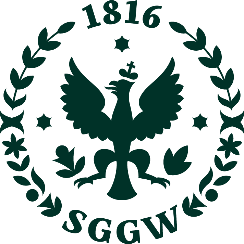 INSTYTUT EKONOMII I FINANSÓWKatedra Ekonomii i Polityki GospodarczejPROGRAMkonferencji naukowejKONIUNKTURA W SEKTORZE ROLNO-ŻYWNOŚCIOWYMXV z cyklu pt.
„Przemiany w gospodarce żywnościowej w krajach europejskich”Warszawa, 7 grudnia 2023 r.PROGRAM SZCZEGÓŁOWYOGÓLNY PLAN KONFERENCJIOGÓLNY PLAN KONFERENCJI10:00-10:15POWITANIE GOŚCI I OTWARCIE KONFERENCJIDr hab. Alina Daniłowska, prof. SGGW – Przewodnicząca Rady Programowo-Naukowej KonferencjiDr hab. Mariusz Maciejczak, prof. SGGW - Dyrektor Instytutu Ekonomii i Finansów SGGW w Warszawie10:15-11:45SESJA PLENARNA11:45-12:15PRZERWA12:15-14:00OBRADY W SEKCJACH TEMATYCZNYCH10:15 – 11:4510:15 – 11:45SESJA PLENARNASESJA PLENARNASESJA PLENARNAModeratorzy:  dr hab. Alina Daniłowska, prof. SGGW,                              dr hab. Aldona Zawojska, prof. SGGWModeratorzy:  dr hab. Alina Daniłowska, prof. SGGW,                              dr hab. Aldona Zawojska, prof. SGGWModeratorzy:  dr hab. Alina Daniłowska, prof. SGGW,                              dr hab. Aldona Zawojska, prof. SGGWModeratorzy:  dr hab. Alina Daniłowska, prof. SGGW,                              dr hab. Aldona Zawojska, prof. SGGWModeratorzy:  dr hab. Alina Daniłowska, prof. SGGW,                              dr hab. Aldona Zawojska, prof. SGGWProf. dr Anikó Khademi-Vidra, dr Izabella Mária Bakos (Hungarian University of Agriculture and Life Sciences) - Sustainable Education Practices-A case study from HungaryProf. dr  Agne Sneideriene (Klaipeda University) - Environmental, social, and governance (ESG) disclosure: how to boost it?Prof. dr Bazhan Turebekova (al Farabi Kazakh National University) - Digitalization of the agricultural sector in KazakhstanDr hab. Sylwester Kozak(Warsaw University of Life Sciences) - The agricultural sector in Poland during the COVID pandemicProf. dr Anikó Khademi-Vidra, dr Izabella Mária Bakos (Hungarian University of Agriculture and Life Sciences) - Sustainable Education Practices-A case study from HungaryProf. dr  Agne Sneideriene (Klaipeda University) - Environmental, social, and governance (ESG) disclosure: how to boost it?Prof. dr Bazhan Turebekova (al Farabi Kazakh National University) - Digitalization of the agricultural sector in KazakhstanDr hab. Sylwester Kozak(Warsaw University of Life Sciences) - The agricultural sector in Poland during the COVID pandemicProf. dr Anikó Khademi-Vidra, dr Izabella Mária Bakos (Hungarian University of Agriculture and Life Sciences) - Sustainable Education Practices-A case study from HungaryProf. dr  Agne Sneideriene (Klaipeda University) - Environmental, social, and governance (ESG) disclosure: how to boost it?Prof. dr Bazhan Turebekova (al Farabi Kazakh National University) - Digitalization of the agricultural sector in KazakhstanDr hab. Sylwester Kozak(Warsaw University of Life Sciences) - The agricultural sector in Poland during the COVID pandemicProf. dr Anikó Khademi-Vidra, dr Izabella Mária Bakos (Hungarian University of Agriculture and Life Sciences) - Sustainable Education Practices-A case study from HungaryProf. dr  Agne Sneideriene (Klaipeda University) - Environmental, social, and governance (ESG) disclosure: how to boost it?Prof. dr Bazhan Turebekova (al Farabi Kazakh National University) - Digitalization of the agricultural sector in KazakhstanDr hab. Sylwester Kozak(Warsaw University of Life Sciences) - The agricultural sector in Poland during the COVID pandemicProf. dr Anikó Khademi-Vidra, dr Izabella Mária Bakos (Hungarian University of Agriculture and Life Sciences) - Sustainable Education Practices-A case study from HungaryProf. dr  Agne Sneideriene (Klaipeda University) - Environmental, social, and governance (ESG) disclosure: how to boost it?Prof. dr Bazhan Turebekova (al Farabi Kazakh National University) - Digitalization of the agricultural sector in KazakhstanDr hab. Sylwester Kozak(Warsaw University of Life Sciences) - The agricultural sector in Poland during the COVID pandemic11:45 – 12:1511:45 – 12:15PRZERWAPRZERWAPRZERWA12:15 – 14:0012:15 – 14:00RÓWNOLEGŁE   SESJE   TEMATYCZNERÓWNOLEGŁE   SESJE   TEMATYCZNERÓWNOLEGŁE   SESJE   TEMATYCZNESESJA 1SESJA 1Cykl koniunkturalny w gospodarce narodowej i w rolnictwie Moderatorzy: dr Monika Utzig, dr hab. Andrzej Jędruchniewicz, prof. SGGWCykl koniunkturalny w gospodarce narodowej i w rolnictwie Moderatorzy: dr Monika Utzig, dr hab. Andrzej Jędruchniewicz, prof. SGGWCykl koniunkturalny w gospodarce narodowej i w rolnictwie Moderatorzy: dr Monika Utzig, dr hab. Andrzej Jędruchniewicz, prof. SGGWDr hab. Andrzej Jędruchniewicz (Szkoła Główna Gospodarstwa Wiejskiego w Warszawie) - Cykl koniunkturalny w rolnictwie. Zastosowane teorii szkoły austriackiejDr hab. Aldona Zawojska, prof. SGGW Dr hab. Tomasz Siudek, prof. SGGW (Szkoła Główna Gospodarstwa Wiejskiego w Warszawie) - Cykl kredytowy a cykl koniunkturalny w gospodarce narodowejDr Monika Utzig (Szkoła Główna Gospodarstwa Wiejskiego w Warszawie) - Dochody gospodarstw domowych w Polsce na tle zmian koniunktury gospodarczejDr Agata Surówka (Politechnika Rzeszowska) - Narzędzia statystyki a współczesne wyzwania badawcze przemian w sektorze rolno - żywnościowym w PolsceMgr inż. Andrzej Gutowski (Szkoła Główna Gospodarstwa Wiejskiego w Warszawie) - Ścieżki rozwoju polskiego sektora energetycznego w kontekście polityk klimatycznych UEDr hab. Andrzej Jędruchniewicz (Szkoła Główna Gospodarstwa Wiejskiego w Warszawie) - Cykl koniunkturalny w rolnictwie. Zastosowane teorii szkoły austriackiejDr hab. Aldona Zawojska, prof. SGGW Dr hab. Tomasz Siudek, prof. SGGW (Szkoła Główna Gospodarstwa Wiejskiego w Warszawie) - Cykl kredytowy a cykl koniunkturalny w gospodarce narodowejDr Monika Utzig (Szkoła Główna Gospodarstwa Wiejskiego w Warszawie) - Dochody gospodarstw domowych w Polsce na tle zmian koniunktury gospodarczejDr Agata Surówka (Politechnika Rzeszowska) - Narzędzia statystyki a współczesne wyzwania badawcze przemian w sektorze rolno - żywnościowym w PolsceMgr inż. Andrzej Gutowski (Szkoła Główna Gospodarstwa Wiejskiego w Warszawie) - Ścieżki rozwoju polskiego sektora energetycznego w kontekście polityk klimatycznych UEDr hab. Andrzej Jędruchniewicz (Szkoła Główna Gospodarstwa Wiejskiego w Warszawie) - Cykl koniunkturalny w rolnictwie. Zastosowane teorii szkoły austriackiejDr hab. Aldona Zawojska, prof. SGGW Dr hab. Tomasz Siudek, prof. SGGW (Szkoła Główna Gospodarstwa Wiejskiego w Warszawie) - Cykl kredytowy a cykl koniunkturalny w gospodarce narodowejDr Monika Utzig (Szkoła Główna Gospodarstwa Wiejskiego w Warszawie) - Dochody gospodarstw domowych w Polsce na tle zmian koniunktury gospodarczejDr Agata Surówka (Politechnika Rzeszowska) - Narzędzia statystyki a współczesne wyzwania badawcze przemian w sektorze rolno - żywnościowym w PolsceMgr inż. Andrzej Gutowski (Szkoła Główna Gospodarstwa Wiejskiego w Warszawie) - Ścieżki rozwoju polskiego sektora energetycznego w kontekście polityk klimatycznych UEDr hab. Andrzej Jędruchniewicz (Szkoła Główna Gospodarstwa Wiejskiego w Warszawie) - Cykl koniunkturalny w rolnictwie. Zastosowane teorii szkoły austriackiejDr hab. Aldona Zawojska, prof. SGGW Dr hab. Tomasz Siudek, prof. SGGW (Szkoła Główna Gospodarstwa Wiejskiego w Warszawie) - Cykl kredytowy a cykl koniunkturalny w gospodarce narodowejDr Monika Utzig (Szkoła Główna Gospodarstwa Wiejskiego w Warszawie) - Dochody gospodarstw domowych w Polsce na tle zmian koniunktury gospodarczejDr Agata Surówka (Politechnika Rzeszowska) - Narzędzia statystyki a współczesne wyzwania badawcze przemian w sektorze rolno - żywnościowym w PolsceMgr inż. Andrzej Gutowski (Szkoła Główna Gospodarstwa Wiejskiego w Warszawie) - Ścieżki rozwoju polskiego sektora energetycznego w kontekście polityk klimatycznych UEDr hab. Andrzej Jędruchniewicz (Szkoła Główna Gospodarstwa Wiejskiego w Warszawie) - Cykl koniunkturalny w rolnictwie. Zastosowane teorii szkoły austriackiejDr hab. Aldona Zawojska, prof. SGGW Dr hab. Tomasz Siudek, prof. SGGW (Szkoła Główna Gospodarstwa Wiejskiego w Warszawie) - Cykl kredytowy a cykl koniunkturalny w gospodarce narodowejDr Monika Utzig (Szkoła Główna Gospodarstwa Wiejskiego w Warszawie) - Dochody gospodarstw domowych w Polsce na tle zmian koniunktury gospodarczejDr Agata Surówka (Politechnika Rzeszowska) - Narzędzia statystyki a współczesne wyzwania badawcze przemian w sektorze rolno - żywnościowym w PolsceMgr inż. Andrzej Gutowski (Szkoła Główna Gospodarstwa Wiejskiego w Warszawie) - Ścieżki rozwoju polskiego sektora energetycznego w kontekście polityk klimatycznych UESESJA 2Produkcja i energia w sektorze rolno-żywnościowym Moderatorzy: dr inż. Aneta Mikuła, dr inż. Kinga GruzielProdukcja i energia w sektorze rolno-żywnościowym Moderatorzy: dr inż. Aneta Mikuła, dr inż. Kinga GruzielProdukcja i energia w sektorze rolno-żywnościowym Moderatorzy: dr inż. Aneta Mikuła, dr inż. Kinga GruzielProdukcja i energia w sektorze rolno-żywnościowym Moderatorzy: dr inż. Aneta Mikuła, dr inż. Kinga GruzielDr inż. Kinga Gruziel (Szkoła Główna Gospodarstwa Wiejskiego w Warszawie) - Dynamika cen produktów rolno-żywnościowych w Polsce po roku 2000Dr inż. Aneta Mikuła (Szkoła Główna Gospodarstwa Wiejskiego w Warszawie) -Ekonomiczno-produkcyjna sytuacja polskiego rolnictwa w czasie pandemii COVID-19Dr hab. Anna Turczak (Uniwersytet Szczeciński) - Wpływ plonów z hektara oraz powierzchni zasiewów na wielkość zbiorów pszenicy w Polsce i w pozostałych krajach Unii EuropejskiejPaul Cybulski - Agresja Rosji na Ukrainę a sytuacja spółek sektora spożywczego notowanych na GPW w WarszawieDr hab. inż. Agnieszka Borowska (Szkoła Główna Gospodarstwa Wiejskiego w Warszawie) - Handel zagraniczny produktami rolno-spożywczymi Polski z UkrainąDr inż. Kinga Gruziel (Szkoła Główna Gospodarstwa Wiejskiego w Warszawie) - Dynamika cen produktów rolno-żywnościowych w Polsce po roku 2000Dr inż. Aneta Mikuła (Szkoła Główna Gospodarstwa Wiejskiego w Warszawie) -Ekonomiczno-produkcyjna sytuacja polskiego rolnictwa w czasie pandemii COVID-19Dr hab. Anna Turczak (Uniwersytet Szczeciński) - Wpływ plonów z hektara oraz powierzchni zasiewów na wielkość zbiorów pszenicy w Polsce i w pozostałych krajach Unii EuropejskiejPaul Cybulski - Agresja Rosji na Ukrainę a sytuacja spółek sektora spożywczego notowanych na GPW w WarszawieDr hab. inż. Agnieszka Borowska (Szkoła Główna Gospodarstwa Wiejskiego w Warszawie) - Handel zagraniczny produktami rolno-spożywczymi Polski z UkrainąDr inż. Kinga Gruziel (Szkoła Główna Gospodarstwa Wiejskiego w Warszawie) - Dynamika cen produktów rolno-żywnościowych w Polsce po roku 2000Dr inż. Aneta Mikuła (Szkoła Główna Gospodarstwa Wiejskiego w Warszawie) -Ekonomiczno-produkcyjna sytuacja polskiego rolnictwa w czasie pandemii COVID-19Dr hab. Anna Turczak (Uniwersytet Szczeciński) - Wpływ plonów z hektara oraz powierzchni zasiewów na wielkość zbiorów pszenicy w Polsce i w pozostałych krajach Unii EuropejskiejPaul Cybulski - Agresja Rosji na Ukrainę a sytuacja spółek sektora spożywczego notowanych na GPW w WarszawieDr hab. inż. Agnieszka Borowska (Szkoła Główna Gospodarstwa Wiejskiego w Warszawie) - Handel zagraniczny produktami rolno-spożywczymi Polski z UkrainąDr inż. Kinga Gruziel (Szkoła Główna Gospodarstwa Wiejskiego w Warszawie) - Dynamika cen produktów rolno-żywnościowych w Polsce po roku 2000Dr inż. Aneta Mikuła (Szkoła Główna Gospodarstwa Wiejskiego w Warszawie) -Ekonomiczno-produkcyjna sytuacja polskiego rolnictwa w czasie pandemii COVID-19Dr hab. Anna Turczak (Uniwersytet Szczeciński) - Wpływ plonów z hektara oraz powierzchni zasiewów na wielkość zbiorów pszenicy w Polsce i w pozostałych krajach Unii EuropejskiejPaul Cybulski - Agresja Rosji na Ukrainę a sytuacja spółek sektora spożywczego notowanych na GPW w WarszawieDr hab. inż. Agnieszka Borowska (Szkoła Główna Gospodarstwa Wiejskiego w Warszawie) - Handel zagraniczny produktami rolno-spożywczymi Polski z UkrainąDr inż. Kinga Gruziel (Szkoła Główna Gospodarstwa Wiejskiego w Warszawie) - Dynamika cen produktów rolno-żywnościowych w Polsce po roku 2000Dr inż. Aneta Mikuła (Szkoła Główna Gospodarstwa Wiejskiego w Warszawie) -Ekonomiczno-produkcyjna sytuacja polskiego rolnictwa w czasie pandemii COVID-19Dr hab. Anna Turczak (Uniwersytet Szczeciński) - Wpływ plonów z hektara oraz powierzchni zasiewów na wielkość zbiorów pszenicy w Polsce i w pozostałych krajach Unii EuropejskiejPaul Cybulski - Agresja Rosji na Ukrainę a sytuacja spółek sektora spożywczego notowanych na GPW w WarszawieDr hab. inż. Agnieszka Borowska (Szkoła Główna Gospodarstwa Wiejskiego w Warszawie) - Handel zagraniczny produktami rolno-spożywczymi Polski z UkrainąSESJA 3Zatrudnienie w sektorze rolno-żywnościowym Moderatorzy:  dr inż. Mariusz Chądrzyński, dr Arkadiusz Weremczuk,Zatrudnienie w sektorze rolno-żywnościowym Moderatorzy:  dr inż. Mariusz Chądrzyński, dr Arkadiusz Weremczuk,Zatrudnienie w sektorze rolno-żywnościowym Moderatorzy:  dr inż. Mariusz Chądrzyński, dr Arkadiusz Weremczuk,Zatrudnienie w sektorze rolno-żywnościowym Moderatorzy:  dr inż. Mariusz Chądrzyński, dr Arkadiusz Weremczuk,Dr inż. Michał Kruszyński (Międzynarodowa Wyższa Szkoła Logistyki i Transportu we Wrocławiu) - Zatrudnienie w polskich gospodarstwach rolnych realizujących działania prośrodowiskowe finansowane w ramach Wspólnej Polityki Rolnej UEDr Paulina Stolarczyk (Szkoła Główna Gospodarstwa Wiejskiego w Warszawie) - Wybrane aspekty rynku pracy w sektorze rolnymDr inż. Mariusz Chądrzyński (Szkoła Główna Gospodarstwa Wiejskiego w Warszawie) - Gospodarstwa domowe na rynku pracy - wybrane aspekty	Dr inż. Małgorzata Raczkowska, Dr inż. Joanna Wrzesińska-Kowal (Szkoła Główna Gospodarstwa Wiejskiego w Warszawie) - Ocena poziomu realizacji dziesiątego Celu Zrównoważonego Rozwoju – redukcja nierówności – w krajach Unii EuropejskiejDr Arkadiusz Weremczuk  (Szkoła Główna Gospodarstwa Wiejskiego w Warszawie) - Rozwój zrównoważonych źródeł energii w Polsce w ramach celów środowiskowych Unii EuropejskiejDr inż. Michał Kruszyński (Międzynarodowa Wyższa Szkoła Logistyki i Transportu we Wrocławiu) - Zatrudnienie w polskich gospodarstwach rolnych realizujących działania prośrodowiskowe finansowane w ramach Wspólnej Polityki Rolnej UEDr Paulina Stolarczyk (Szkoła Główna Gospodarstwa Wiejskiego w Warszawie) - Wybrane aspekty rynku pracy w sektorze rolnymDr inż. Mariusz Chądrzyński (Szkoła Główna Gospodarstwa Wiejskiego w Warszawie) - Gospodarstwa domowe na rynku pracy - wybrane aspekty	Dr inż. Małgorzata Raczkowska, Dr inż. Joanna Wrzesińska-Kowal (Szkoła Główna Gospodarstwa Wiejskiego w Warszawie) - Ocena poziomu realizacji dziesiątego Celu Zrównoważonego Rozwoju – redukcja nierówności – w krajach Unii EuropejskiejDr Arkadiusz Weremczuk  (Szkoła Główna Gospodarstwa Wiejskiego w Warszawie) - Rozwój zrównoważonych źródeł energii w Polsce w ramach celów środowiskowych Unii EuropejskiejDr inż. Michał Kruszyński (Międzynarodowa Wyższa Szkoła Logistyki i Transportu we Wrocławiu) - Zatrudnienie w polskich gospodarstwach rolnych realizujących działania prośrodowiskowe finansowane w ramach Wspólnej Polityki Rolnej UEDr Paulina Stolarczyk (Szkoła Główna Gospodarstwa Wiejskiego w Warszawie) - Wybrane aspekty rynku pracy w sektorze rolnymDr inż. Mariusz Chądrzyński (Szkoła Główna Gospodarstwa Wiejskiego w Warszawie) - Gospodarstwa domowe na rynku pracy - wybrane aspekty	Dr inż. Małgorzata Raczkowska, Dr inż. Joanna Wrzesińska-Kowal (Szkoła Główna Gospodarstwa Wiejskiego w Warszawie) - Ocena poziomu realizacji dziesiątego Celu Zrównoważonego Rozwoju – redukcja nierówności – w krajach Unii EuropejskiejDr Arkadiusz Weremczuk  (Szkoła Główna Gospodarstwa Wiejskiego w Warszawie) - Rozwój zrównoważonych źródeł energii w Polsce w ramach celów środowiskowych Unii EuropejskiejDr inż. Michał Kruszyński (Międzynarodowa Wyższa Szkoła Logistyki i Transportu we Wrocławiu) - Zatrudnienie w polskich gospodarstwach rolnych realizujących działania prośrodowiskowe finansowane w ramach Wspólnej Polityki Rolnej UEDr Paulina Stolarczyk (Szkoła Główna Gospodarstwa Wiejskiego w Warszawie) - Wybrane aspekty rynku pracy w sektorze rolnymDr inż. Mariusz Chądrzyński (Szkoła Główna Gospodarstwa Wiejskiego w Warszawie) - Gospodarstwa domowe na rynku pracy - wybrane aspekty	Dr inż. Małgorzata Raczkowska, Dr inż. Joanna Wrzesińska-Kowal (Szkoła Główna Gospodarstwa Wiejskiego w Warszawie) - Ocena poziomu realizacji dziesiątego Celu Zrównoważonego Rozwoju – redukcja nierówności – w krajach Unii EuropejskiejDr Arkadiusz Weremczuk  (Szkoła Główna Gospodarstwa Wiejskiego w Warszawie) - Rozwój zrównoważonych źródeł energii w Polsce w ramach celów środowiskowych Unii EuropejskiejDr inż. Michał Kruszyński (Międzynarodowa Wyższa Szkoła Logistyki i Transportu we Wrocławiu) - Zatrudnienie w polskich gospodarstwach rolnych realizujących działania prośrodowiskowe finansowane w ramach Wspólnej Polityki Rolnej UEDr Paulina Stolarczyk (Szkoła Główna Gospodarstwa Wiejskiego w Warszawie) - Wybrane aspekty rynku pracy w sektorze rolnymDr inż. Mariusz Chądrzyński (Szkoła Główna Gospodarstwa Wiejskiego w Warszawie) - Gospodarstwa domowe na rynku pracy - wybrane aspekty	Dr inż. Małgorzata Raczkowska, Dr inż. Joanna Wrzesińska-Kowal (Szkoła Główna Gospodarstwa Wiejskiego w Warszawie) - Ocena poziomu realizacji dziesiątego Celu Zrównoważonego Rozwoju – redukcja nierówności – w krajach Unii EuropejskiejDr Arkadiusz Weremczuk  (Szkoła Główna Gospodarstwa Wiejskiego w Warszawie) - Rozwój zrównoważonych źródeł energii w Polsce w ramach celów środowiskowych Unii EuropejskiejSESJA 4ANGLOJĘZYCZNASESJA 4ANGLOJĘZYCZNASESJA 4ANGLOJĘZYCZNAModeratorzy: dr hab. Sylwester Kozak, prof. SGGW, dr Pavel KotyzaModeratorzy: dr hab. Sylwester Kozak, prof. SGGW, dr Pavel KotyzaBabangida Abdullahi Sabiu (al-Farabi Kazakh National University) - Analyzing the Dependency of Company Performance on Employee SatisfactionOleksandra Ovchynnykova (Klaipeda University) - Challenges to agriculture in coastal zones caused by climate change: socio-economic aspectProf. dr Daiva Labanauskaitė, PhD, Klaipeda University Maryna Moroz, (Klaipeda University) - Circular Business Models applied to the sustainable agritourism, Options of Economic Return in Circular Economy Dr Michał Wielechowski, dr Katarzyna Czech (Warsaw University of Life Sciences) - Russian invasion of Ukraine and the changes in macroeconomic situation in EU member states: the role of energy intensity and energy dependenceDr Pavel Kotyza (Czech University of Life Sciences Prague)- The cashmere value chain study in MongoliaTemirlan Baigon (L.N.Gumilyov Eurasian National University) - Theoretical Foundations and Detection Strategies for Financial Statement Manipulations: Understanding Essence, Types, Classification, and Identification Methods Olga Shedlovska (Podillia State University) -  Investing in the development of agricultural enterprises of UkraineBabangida Abdullahi Sabiu (al-Farabi Kazakh National University) - Analyzing the Dependency of Company Performance on Employee SatisfactionOleksandra Ovchynnykova (Klaipeda University) - Challenges to agriculture in coastal zones caused by climate change: socio-economic aspectProf. dr Daiva Labanauskaitė, PhD, Klaipeda University Maryna Moroz, (Klaipeda University) - Circular Business Models applied to the sustainable agritourism, Options of Economic Return in Circular Economy Dr Michał Wielechowski, dr Katarzyna Czech (Warsaw University of Life Sciences) - Russian invasion of Ukraine and the changes in macroeconomic situation in EU member states: the role of energy intensity and energy dependenceDr Pavel Kotyza (Czech University of Life Sciences Prague)- The cashmere value chain study in MongoliaTemirlan Baigon (L.N.Gumilyov Eurasian National University) - Theoretical Foundations and Detection Strategies for Financial Statement Manipulations: Understanding Essence, Types, Classification, and Identification Methods Olga Shedlovska (Podillia State University) -  Investing in the development of agricultural enterprises of UkraineBabangida Abdullahi Sabiu (al-Farabi Kazakh National University) - Analyzing the Dependency of Company Performance on Employee SatisfactionOleksandra Ovchynnykova (Klaipeda University) - Challenges to agriculture in coastal zones caused by climate change: socio-economic aspectProf. dr Daiva Labanauskaitė, PhD, Klaipeda University Maryna Moroz, (Klaipeda University) - Circular Business Models applied to the sustainable agritourism, Options of Economic Return in Circular Economy Dr Michał Wielechowski, dr Katarzyna Czech (Warsaw University of Life Sciences) - Russian invasion of Ukraine and the changes in macroeconomic situation in EU member states: the role of energy intensity and energy dependenceDr Pavel Kotyza (Czech University of Life Sciences Prague)- The cashmere value chain study in MongoliaTemirlan Baigon (L.N.Gumilyov Eurasian National University) - Theoretical Foundations and Detection Strategies for Financial Statement Manipulations: Understanding Essence, Types, Classification, and Identification Methods Olga Shedlovska (Podillia State University) -  Investing in the development of agricultural enterprises of UkraineBabangida Abdullahi Sabiu (al-Farabi Kazakh National University) - Analyzing the Dependency of Company Performance on Employee SatisfactionOleksandra Ovchynnykova (Klaipeda University) - Challenges to agriculture in coastal zones caused by climate change: socio-economic aspectProf. dr Daiva Labanauskaitė, PhD, Klaipeda University Maryna Moroz, (Klaipeda University) - Circular Business Models applied to the sustainable agritourism, Options of Economic Return in Circular Economy Dr Michał Wielechowski, dr Katarzyna Czech (Warsaw University of Life Sciences) - Russian invasion of Ukraine and the changes in macroeconomic situation in EU member states: the role of energy intensity and energy dependenceDr Pavel Kotyza (Czech University of Life Sciences Prague)- The cashmere value chain study in MongoliaTemirlan Baigon (L.N.Gumilyov Eurasian National University) - Theoretical Foundations and Detection Strategies for Financial Statement Manipulations: Understanding Essence, Types, Classification, and Identification Methods Olga Shedlovska (Podillia State University) -  Investing in the development of agricultural enterprises of UkraineBabangida Abdullahi Sabiu (al-Farabi Kazakh National University) - Analyzing the Dependency of Company Performance on Employee SatisfactionOleksandra Ovchynnykova (Klaipeda University) - Challenges to agriculture in coastal zones caused by climate change: socio-economic aspectProf. dr Daiva Labanauskaitė, PhD, Klaipeda University Maryna Moroz, (Klaipeda University) - Circular Business Models applied to the sustainable agritourism, Options of Economic Return in Circular Economy Dr Michał Wielechowski, dr Katarzyna Czech (Warsaw University of Life Sciences) - Russian invasion of Ukraine and the changes in macroeconomic situation in EU member states: the role of energy intensity and energy dependenceDr Pavel Kotyza (Czech University of Life Sciences Prague)- The cashmere value chain study in MongoliaTemirlan Baigon (L.N.Gumilyov Eurasian National University) - Theoretical Foundations and Detection Strategies for Financial Statement Manipulations: Understanding Essence, Types, Classification, and Identification Methods Olga Shedlovska (Podillia State University) -  Investing in the development of agricultural enterprises of UkraineSESJA 5ANGLOJĘZYCZNASESJA 5ANGLOJĘZYCZNASESJA 5ANGLOJĘZYCZNASESJA 5ANGLOJĘZYCZNAModeratorzy: dr Anna Kłoczko-Gajewska, dr Dorota KmiećDr Henrika Rugine (Klaipeda University) - Options of Economic Return in Circular Economy Aigerim Duisenbekova (L.N.Gumilyov Eurasian National University), Dr hab. Alina Daniłowska, prof. SGGW (Szkoła Główna Gospodarstwa Wiejskiego w Warszawie) - Predicting food consumption to reduce the risk of food insecurity in Kazakhstan Shahram Ismael (Warsaw University of Life Sciences) - Prices in the agri-food sectorDina Maerhaba (al-Farabi Kazakh National University) - Research on improving the international competitiveness of Kazakhstan’s agri-food products—based on the strategic perspective of Eco-InnovationMgr Krzysztof Śnieżko (Warsaw University of Life Sciences) The impact of business cycles on the financial situation of food sector companies listed on the Warsaw Stock ExchangeDr Anna Kłoczko-Gajewska (Warsaw University of Life Sciences) - Seasonal immigrants working in agriculture in Poland in the years 2018-2022Dr Dorota Kmieć (Warsaw University of Life Sciences) The impact of the COVID-19 pandemic on changes in the employment level of parentsDr Henrika Rugine (Klaipeda University) - Options of Economic Return in Circular Economy Aigerim Duisenbekova (L.N.Gumilyov Eurasian National University), Dr hab. Alina Daniłowska, prof. SGGW (Szkoła Główna Gospodarstwa Wiejskiego w Warszawie) - Predicting food consumption to reduce the risk of food insecurity in Kazakhstan Shahram Ismael (Warsaw University of Life Sciences) - Prices in the agri-food sectorDina Maerhaba (al-Farabi Kazakh National University) - Research on improving the international competitiveness of Kazakhstan’s agri-food products—based on the strategic perspective of Eco-InnovationMgr Krzysztof Śnieżko (Warsaw University of Life Sciences) The impact of business cycles on the financial situation of food sector companies listed on the Warsaw Stock ExchangeDr Anna Kłoczko-Gajewska (Warsaw University of Life Sciences) - Seasonal immigrants working in agriculture in Poland in the years 2018-2022Dr Dorota Kmieć (Warsaw University of Life Sciences) The impact of the COVID-19 pandemic on changes in the employment level of parentsDr Henrika Rugine (Klaipeda University) - Options of Economic Return in Circular Economy Aigerim Duisenbekova (L.N.Gumilyov Eurasian National University), Dr hab. Alina Daniłowska, prof. SGGW (Szkoła Główna Gospodarstwa Wiejskiego w Warszawie) - Predicting food consumption to reduce the risk of food insecurity in Kazakhstan Shahram Ismael (Warsaw University of Life Sciences) - Prices in the agri-food sectorDina Maerhaba (al-Farabi Kazakh National University) - Research on improving the international competitiveness of Kazakhstan’s agri-food products—based on the strategic perspective of Eco-InnovationMgr Krzysztof Śnieżko (Warsaw University of Life Sciences) The impact of business cycles on the financial situation of food sector companies listed on the Warsaw Stock ExchangeDr Anna Kłoczko-Gajewska (Warsaw University of Life Sciences) - Seasonal immigrants working in agriculture in Poland in the years 2018-2022Dr Dorota Kmieć (Warsaw University of Life Sciences) The impact of the COVID-19 pandemic on changes in the employment level of parentsDr Henrika Rugine (Klaipeda University) - Options of Economic Return in Circular Economy Aigerim Duisenbekova (L.N.Gumilyov Eurasian National University), Dr hab. Alina Daniłowska, prof. SGGW (Szkoła Główna Gospodarstwa Wiejskiego w Warszawie) - Predicting food consumption to reduce the risk of food insecurity in Kazakhstan Shahram Ismael (Warsaw University of Life Sciences) - Prices in the agri-food sectorDina Maerhaba (al-Farabi Kazakh National University) - Research on improving the international competitiveness of Kazakhstan’s agri-food products—based on the strategic perspective of Eco-InnovationMgr Krzysztof Śnieżko (Warsaw University of Life Sciences) The impact of business cycles on the financial situation of food sector companies listed on the Warsaw Stock ExchangeDr Anna Kłoczko-Gajewska (Warsaw University of Life Sciences) - Seasonal immigrants working in agriculture in Poland in the years 2018-2022Dr Dorota Kmieć (Warsaw University of Life Sciences) The impact of the COVID-19 pandemic on changes in the employment level of parentsDr Henrika Rugine (Klaipeda University) - Options of Economic Return in Circular Economy Aigerim Duisenbekova (L.N.Gumilyov Eurasian National University), Dr hab. Alina Daniłowska, prof. SGGW (Szkoła Główna Gospodarstwa Wiejskiego w Warszawie) - Predicting food consumption to reduce the risk of food insecurity in Kazakhstan Shahram Ismael (Warsaw University of Life Sciences) - Prices in the agri-food sectorDina Maerhaba (al-Farabi Kazakh National University) - Research on improving the international competitiveness of Kazakhstan’s agri-food products—based on the strategic perspective of Eco-InnovationMgr Krzysztof Śnieżko (Warsaw University of Life Sciences) The impact of business cycles on the financial situation of food sector companies listed on the Warsaw Stock ExchangeDr Anna Kłoczko-Gajewska (Warsaw University of Life Sciences) - Seasonal immigrants working in agriculture in Poland in the years 2018-2022Dr Dorota Kmieć (Warsaw University of Life Sciences) The impact of the COVID-19 pandemic on changes in the employment level of parents